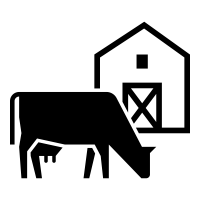  farm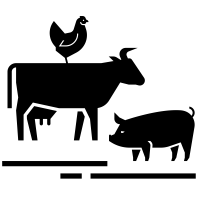 livestockarable land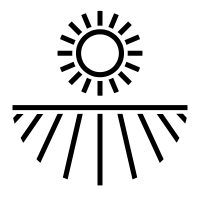 dairy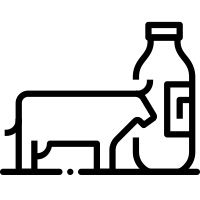 wheat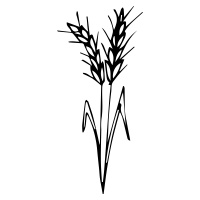 shops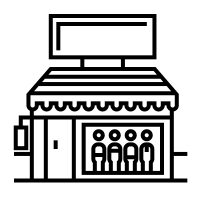 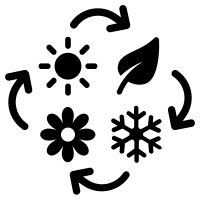 seasons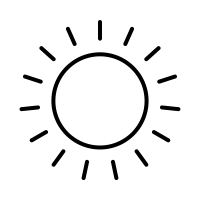 summer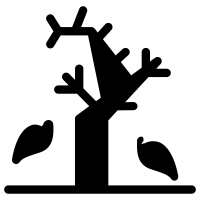 autumnwinter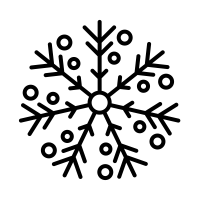 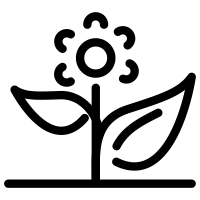 springequator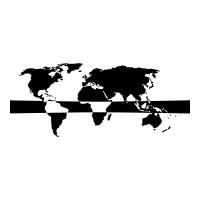 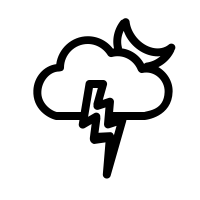 climate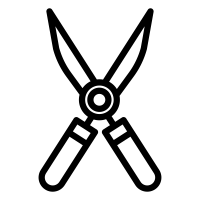 shearsilage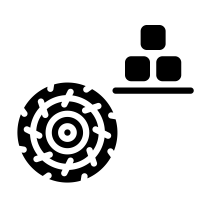 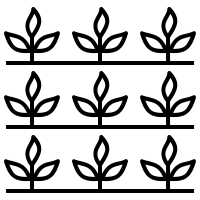 allotmentvegetables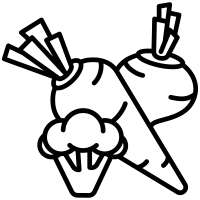 meat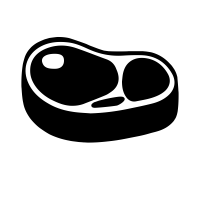 Subject:GeographyTitle of unit:Growing and farming in different localitiesYear group/term:Y1 – Spring 2